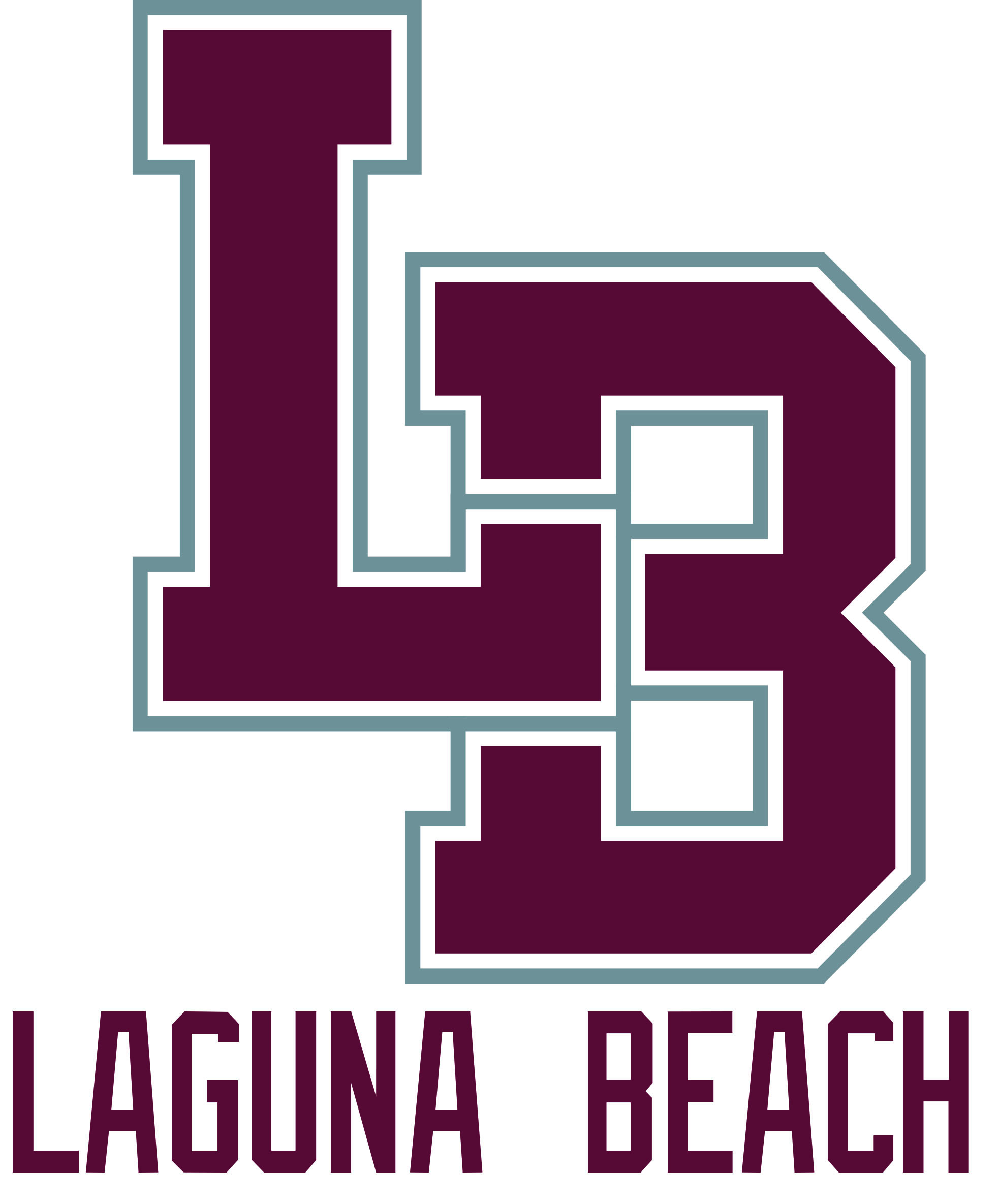 Laguna Beach Boosters Club, Inc.			625 Park AvenueLaguna Beach, CA 92651March 3, 2020Donation ReceiptDear INSERT DONOR NAME:Thank you very much for your contribution of $___________ to the Laguna Beach Boosters Club, a 501(c) 3 tax exempt organization, made on INSERT DATE.  				 Please retain this receipt for your records.   We appreciate your support of LBHS Athletics programs!Laguna Beach Boosters Club, Inc.		Federal Tax ID: 23-7422441Booster Representative Name/Title and Sport No goods or services were provided in exchange for this contribution.